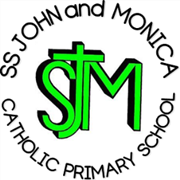 NB: Key Stage 1: Objectives covered in whole school singing practice/ assemblies / school productions: Use voices expressively and creatively by singing songs. Perform songs using creativity and expression and create dramatic effectListen with concentration and understanding to a range of high-quality live and recorded musicKey Stage 2: Objectives covered in whole school singing practice/ assemblies / school productions: Appreciate and understand a wide range of high-quality live and recorded music drawn from different traditions and from great composers and musicians Develop an understanding of the history of music.Begin to recognise and identify instruments being playedProgression of Skills in: MusicSkillsReceptionYear 1Year 2Year 3Year 4Year 5Year 6KS1:Use of voice expressively and creativelyKS2: Play and performBuild up a repertoire of songs and dances.Sing songs and make music experimenting with ways of changing them. Sing echo songs and perform movements to a steady beat.Explore singing at different speeds and pitch to create moods and feelings.Discover how to use the voice to create loud and soft sounds.Use the voice in different ways e.g. speaking, singing songs and saying chants and rhymesSing with a sense of the shape of a melody. Represent sounds with symbolsImprovise in making sounds with the voiceSing in tune with awareness of others.Perform simple melodic and rhythmic parts with awareness of others.Improvise repeated patterns growing in sophistication.Sing songs from memory with accurate pitch.Maintain a simple part within a group.Understand the importance of pronouncing the words in a song well.Show control in voice.Play notes on instruments with care so they sound clear.Perform with control and awareness of what others in the group are singing or playing.Create songs with an understanding of the relationship between lyrics and melody.Whilst performing by ear and from notations, maintain own parts with awareness of how the different parts fit together and the need to achieve an overall effect.Breathe well and pronounce words, change pitch and show control in singing.Perform songs with an awareness of the meaning of the words.Hold a part in a round.Perform songs in a way that reflects there meaning and the occasion.Sustain a drone or melodic ostinato to accompany singing.Play an accompaniment on an instrument (e.g. glockenspiel, bass drum or cymbal).KS1:Play tuned and untuned instruments KS2:Improvise and compose musicPlay instruments showing an awareness of others.Repeat and investigate simple beats and rhythms.Learn to play sounds linking with symbolsUnderstand how to play an instrument with care and attention.Perform simple patterns and accompaniments keeping to a steady pulse.Recognise and explore how sounds can be organizedRespond to starting points that have been given.Understand how to control playing a musical instrument so that they sound as they should.KS1:Listen with concentration and understandingKS2:Listen with attention to detail and recall soundsExpress feelings in music by responding to different moods in a musical score.Listen to music and respond by using hand and whole body movements.Listen to different sounds (animal noise, water etc.) and respond with voice and movement.Choose sounds to represent different things (ideas, thoughts, feelings, moods etc.)Reflect on music and say how it makes people feel, act and moveRespond to different composers and discuss different genres of music.Notice how music can be used to create different moods and effects to communicate ideas.Listen and understand how to improve own composition.Sort composers into different genres and instruments into different types. To notice, analyse and explore the way sounds can be combined and used expressively. To comment on musicians, use of technique to create effect. Notice and explore the relationship between sounds.Notice and explore how music reflects different intentions.Notice, comment on and compare the use of musical devises.Notice, comment on and compare the relationship between sounds.Notice, comment on, compare and explore how music reflects different intentions.KS1:Experiment with, create, select and combine soundsKS2:Use and understand staff and other musical notationChoose different instruments, including the voice, to create sound effects in play.Investigate a variety of ways to create sound with different materials.Experiment performing songs and music together with body movements to a steady beat.Create a sequence of long and short sounds with help, including clapping longer rhythms. Investigate making sounds that are very different (loud and quiet, high and low etc).Explore own ideas and change as desired.N/ALearn to read music during recorder lessons.Use staff and musical notation when composing work.Know how many beats in a minim, crotchet and semibreve and I recognise their symbols.Know the symbol for a rest in music, and use silence for effect in my musicKnow and use standard musical notation of crotchet, minim and semibreve. To indicate how many beats to play.Read the musical stave and can work out the notes, EGBDF and FACE.Draw a treble clef at the correct position on the stave.Use of a variety of notation when performing and composing.Compose music for different occasions appropriate musical devises.Quickly read notes and know how many beats they represent.Use a range of words to help describe music. (e.g. pitch, duration, dynamics, tempo, timbre, texture, and silence.Describe music using musical words and use this to identify strengths and weaknesses in music.KS2:Appreciate and understand a wide range of live and recorded musicBegin to recognise and identify instruments being played. Comment on likes and dislikes. Recognise how musical elements can be used together to compose music. Begin to recognise and identify instruments and numbers of instruments and voices being played.Compare music and express growing tastes in music.Explain how musical elements can be used together to compose music.Compare and evaluate different kinds of music using appropriate musical vocabulary.Explain and evaluate how musical elements, features and styles can be used together to compose music.Analyse and compare musical features choosing appropriate musical vocabulary.Explain and evaluate how musical elements, features and styles can be used together to compose music.KS2:Develop an understanding of the history of musicDescribe the different purposes of music throughout history and in other cultures.Understand that the sense of occasion affects the performance.Understand that the sense of occasion affects the performance.Combine sounds expressivelyUnderstand the different cultural meanings and purposes of music, including contemporary culture.Use different venues and occasions to vary my performances.Notice and explore how music reflects time, place and culture.Understand and express opinions on the different cultural meanings and purposes of music, including contemporary culturalUse different venues and occasions to vary my performances.